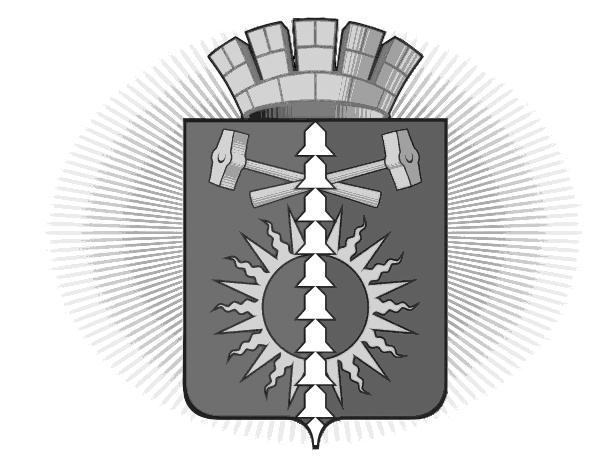                                              АДМИНИСТРАЦИЯГОРОДСКОГО ОКРУГА ВЕРХНИЙ ТАГИЛ                                         П О С Т А Н О В Л Е Н И Еот 29.06.2020 г.                           г. Верхний Тагил                                           № 297О проведении общественных слушаний        В соответствии  с Приказом Госкомэкологии РФ от 16.05.2000 № 372, Федеральным законом от 06.10.2003г. № 131-ФЗ «Об общих принципах организации местного самоуправления в Российской Федерации» (ред. от 23.05.2020) Постановлением администрации городского округа Верхний  Тагил от 13.12.2013г. № 1005 «Об утверждении Порядка проведения на территории городского округа Верхний Тагил  общественных обсуждений по вопросам о намечаемой хозяйственной и иной деятельности, которая подлежит экологической экспертизе», в целях проведения общественных слушаний по Проектной документации (включая ОВОС), руководствуясь Уставом городского округа Верхний Тагил, Администрация городского округа Верхний ТагилПОСТАНОВЛЕТ: 1. Организовать  общественные  слушания по Проектной документации (включая ОВОС) «Строительство производственно-отопительной котельной для нужд филиала «Верхнетагильская ГРЭС» АО «Интер РАО-Электрогенерация»». 2. Заказчик  общественных  слушаний - филиал  «Верхнетагильская ГРЭС» АО «Интер РАО - Электрогенерация». Адрес: РФ, 624162, Россия, Свердловская область, г. Верхний Тагил, Промышленный проезд, 4, Телефон: +7 (34357) 2-23-59, Факс: +7(34357) 2-22-22, nevolina_nv@interrao.ru Пресс-служба: Телефон: + 7(34357) 2-21-74 mazurina_da@interrao.ru3. Предмет общественных слушаний - Проектная документация (включая ОВОС), «Строительство производственно-отопительной котельной для нужд филиала «Верхнетагильская ГРЭС» АО «Интер РАО-Электрогенерация»».         4. Форма общественных слушаний по Проектной документации (включая ОВОС): общественные обсуждения.       5. Время проведения общественных слушаний 29.07.2020 в 17-30 по адресу: Свердловская область, Верхний Тагил, ул. Ленина, д. 100, в здании Дворца Культуры 1 этаж, каб. 4.        6. С материалами Проектной документации (включая ОВОС), можно ознакомиться по адресу: Свердловская область, Верхний Тагил, ул. Жуковского, д. 13, в здании Администрации городского округа Верхний Тагил 1 этаж, каб. 3.        7. Проектную документацию (включая ОВОС), разместить на   официальном  сайте   городского округа  Верхний Тагил в сети интернет (www. go-vtagil.ru).       8. Контроль за исполнением настоящего Постановления возложить на заместителя Главы администрации городского округа Верхний Тагил по жилищно – коммунальному и городскому хозяйству Русалеева Н. Н.        9. Опубликовать настоящее постановление в газете «Кировградские вести» и на   официальном  сайте   городского округа  Верхний Тагил в сети интернет (www. go-vtagil.ru).Глава городского округа                                                            В. Г. КириченкоВерхний Тагил